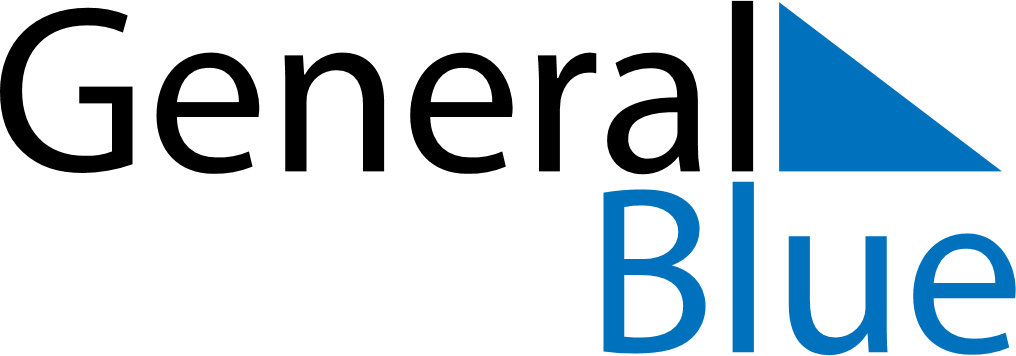 2023 – Q2Reunion  2023 – Q2Reunion  2023 – Q2Reunion  2023 – Q2Reunion  2023 – Q2Reunion  AprilAprilAprilAprilAprilAprilAprilMONTUEWEDTHUFRISATSUN123456789101112131415161718192021222324252627282930MayMayMayMayMayMayMayMONTUEWEDTHUFRISATSUN12345678910111213141516171819202122232425262728293031JuneJuneJuneJuneJuneJuneJuneMONTUEWEDTHUFRISATSUN123456789101112131415161718192021222324252627282930Apr 10: Easter MondayMay 1: Labour DayMay 8: Victory DayMay 18: Ascension DayMay 28: Pentecost
May 28: Mother’s DayMay 29: Whit Monday